Draadloze ontvanger voor ruimte thermostaatDe thermostaat uit de SS302RF-serie gebruikt de meest geavanceerde chip ter wereld. met de zeer nauwkeurige interne NTC-sensor van de thermostaat om de temperatuur te detecteren en te vergelijken. De verwarmingsapparatuur wordt automatisch in-/uitgeschakeld om de gewenste kamertemperatuur binnenshuis te behouden. De optionele Bezet/Onbezet-functie bespaart energie.\\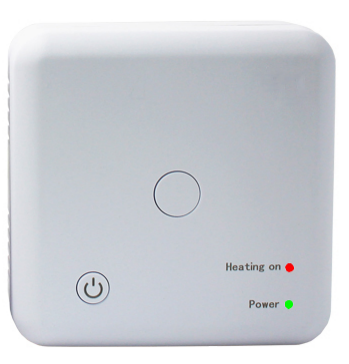 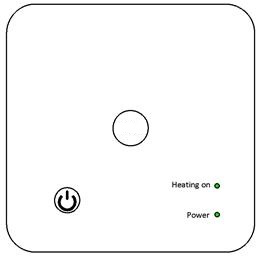 Druk op de koppel toets totdat de verwarming indicatie led ( LED 1 ) lampje gaat knipperen. Zet de thermostaat uit en druk lang op de set toets totdat het scherm oplicht. Druk nu op de PRG toets en dan nog een keer 8 maal snel op de PRG toets. Nu drukt u op de set toets en dan wachten. Wacht totdat de verwarming indicatie led ( LED 1 ) stopt met knipperen en het koppelen is klaar. 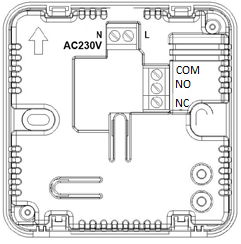 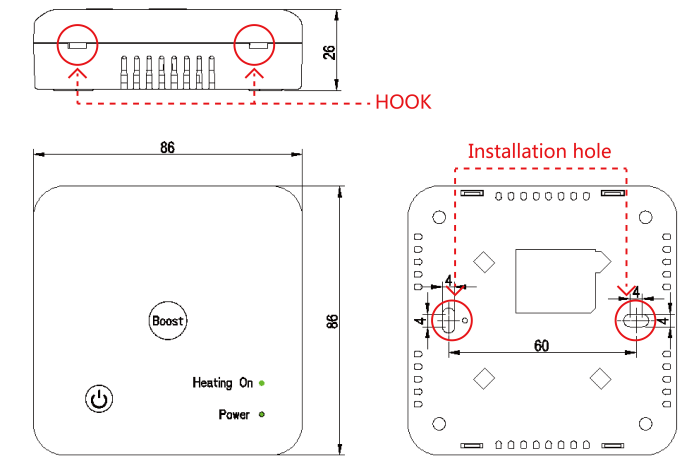 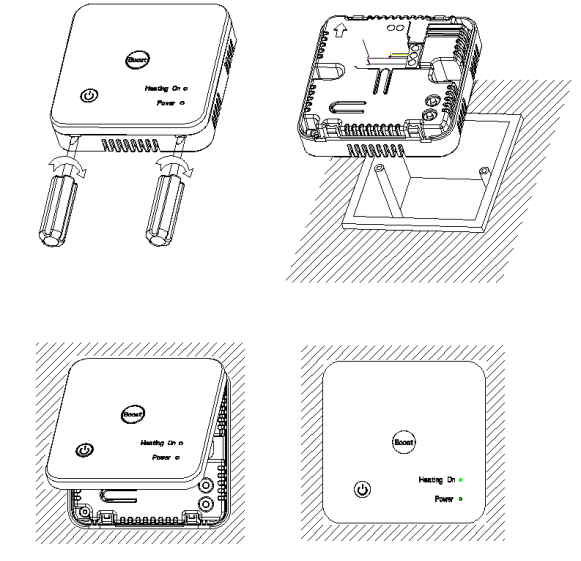 Benodigdheden voor verbinding:Er is een Android smartphone of iPhone nodig om Wi-Fi in te stellen op de thermostaat. Hiernaast is er een router nodig met een 2.4GHz Wi-Fi netwerk. 5GHz wordt niet ondersteund.Stap 1 Download de Quality Heating APP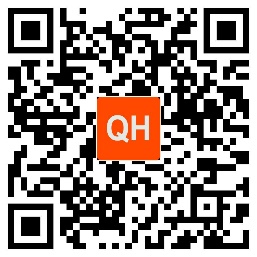 can de QR-code die hiernaast is weergegeven om de app direct te downloaden of zoek in de Google Play store of App store (iPhone) naar: Quality Heating. Druk hierna op downloaden. De app wordt nu geïnstalleerd. Stap 2 Registreer een account of log inNa de installatie log in of registreer een nieuw account (Fig 2-1）Lees de Privacy Policy en druk op ‘Akkoord’ om naar de volgende staat te gaan (Fig 2-2)Registreer uw account door middel van een e-mail of telefoonnummer en druk op ‘Verificatiecode ophalen’ (Fig 2-3)U ontvangt nu een verificatiecode via e-mail of sms, voer deze in (Fig 2-4) Maak nu een wachtwoord aan (6 tot 20 tekens) (Fig 2-5) 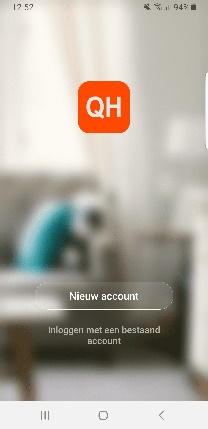 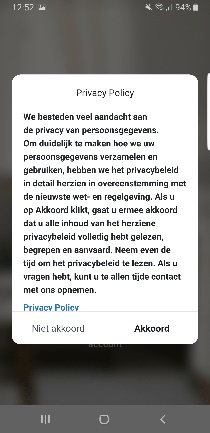 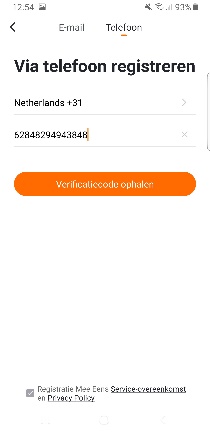 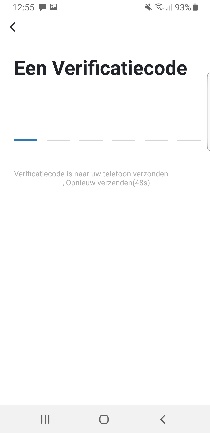 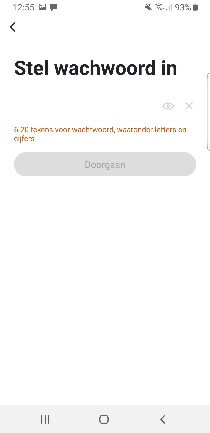 Stap 3 Creëer een huisGa naar profile (rechtsonder) en ga naar Home-beheer (Fig 3-1) Ga je huis een naam door te klikken op Home-naam (Fig 3-2)Stel je locatie in door te klikken op familielocatie en dan bevestigen (Hoeft niet precies uw adres te zijn, zie Fig 3-3)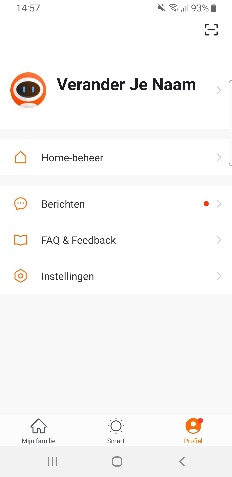 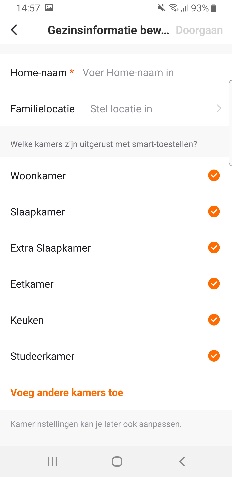 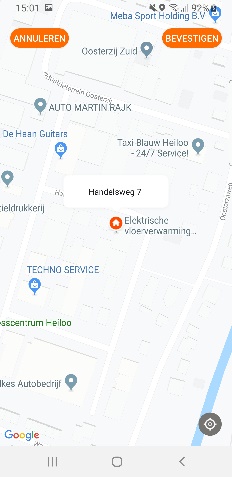 Stap 4 Verbind uw ontvanger met Wi-FiDruk de "Aan/uit-knop" en de "Code-koppelingsknop" samen in en houd deze vijf (5) seconden ingedrukt. De voedingsindicator (LED 2) zal groen zijn en knipperen. Dan op de app kunt u op de hoofdpagina rechts boven op het + knopje drukken om uw thermostaat toe te voegen. ( Fig 4-1 )Op de app moet u zoeken naar klein huishoudelijk en dan op thermostaat klikken. (Fig 4-2)Nu moet u uw eigen wifi selecteren en uw wachtwoord hiervan invullen. De app gaat dan automatisch verbinding maken. (Fig 4-3) Dit zal ongeveer 5 tot 90 seconden kunnen duren. (Fig 4-4)Mocht dit niet lukken probeer het dan opnieuw. 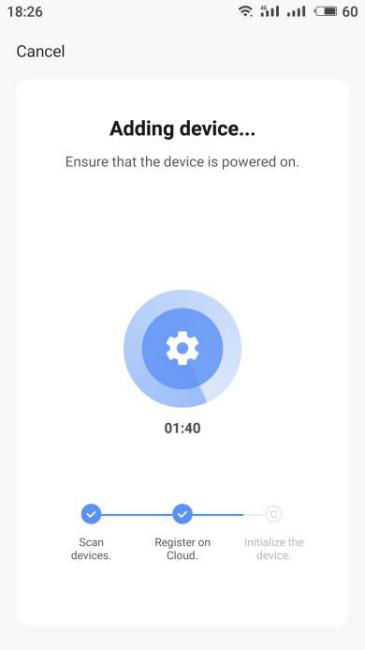 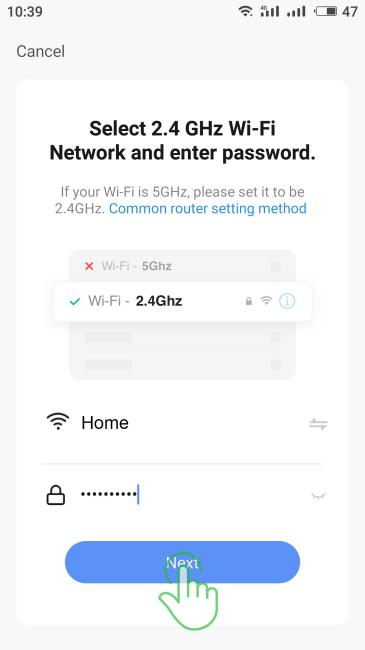 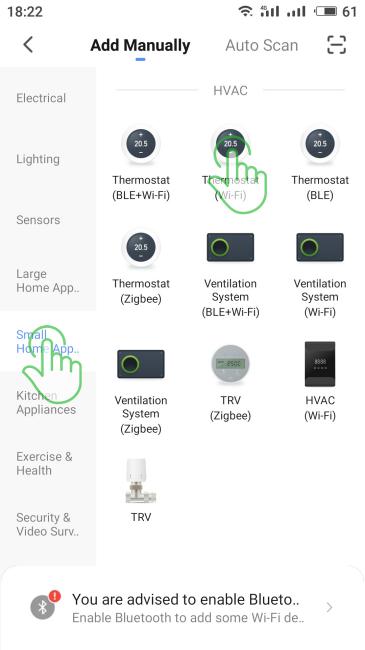 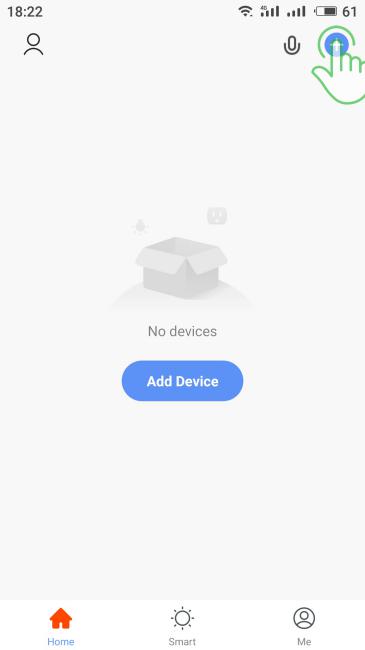 Als de verbinding gelukt is kunt u nu gemakkelijk via de mobiele app de thermostaat gaan programmeren. Wij adviseren om dit via de app te doen. Power Supply - AC 95~240V,50/60Hz Backlight - WhiteReceiver relay contact - Max 16A 	Sensor - NTC 10K (Optional)Ambient - 0~50℃	Accuracy - ± 0.5℃Protection Class  -  IP30	Housing - ABS fire retardant plastic